.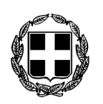 ΕΛΛΗΝΙΚΗ ΔΗΜΟΚΡΑΤΙΑ                                                                                                                               ΝΟΜΟΣ ΔΩΔΕΚΑΝΗΣΟΥ						                          		Κως, 08-08-2014ΔΗΜΟΣ  ΚΩ		               				     ΠΡΟΣ:ΔΗΜΟΤΙΚΟ  ΣΥΜΒΟΥΛΙΟ   									ΣΥΝΕΔΡΙΑΣΗ 11η                           Κοιν.: κ.κ.  Συμβούλους Δημοτικών Κοινοτήτων.  ΠΡΟΣΚΛΗΣΗ ΣΑΣ ΠΡΟΣΚΑΛΟΥΜΕ ΣΕ ΚΑΤΕΠΕΙΓΟΥΣΑ ΣΥΝΕΔΡΙΑΣΗ ΤΟΥ ΔΗΜΟΤΙΚΟΥ ΣΥΜΒΟΥΛΙΟΥ ΚΩ, ΣΤΗΝ ΑΙΘΟΥΣΑ ΣΥΝΕΔΡΙΑΣΕΩΝ ΤΟΥ, ΣΤΙΣ 08 ΑΥΓΟΥΣΤΟΥ 2014, ΗΜΕΡΑ ΠΑΡΑΣΚΕΥΗ & ΩΡΑ 12:30, ΟΠΩΣ ΠΡΟΒΛΕΠΕΤΑΙ ΣΤΙΣ ΔΙΑΤΑΞΕΙΣ ΤΟΥ ΑΡΘΡ. 67 ΠΑΡ. 5 ΤΟΥ Ν. 3852/2010 (ΦΕΚ Α΄87/ 07-06-2010), ΜΕ ΤΑ ΠΑΡΑΚΑΤΩ ΘΕΜΑΤΑ ΣΤΗΝ ΗΜΕΡΗΣΙΑ ΔΙΑΤΑΞΗ, ΠΟΥ ΕΧΟΥΝ ΩΣ ΕΞΗΣ:                Λήψη απόφασης για την συνδιοργάνωση των 27ων Αιγαιοπελαγίτικων Αγώνων, που θα λάβουν χώρα 27 και 28 Σεπτεμβρίου 2014 στην Κω και έγκριση της  σχετικής δαπάνης.Λήψη απόφασης για την παροχή κινήτρων από τον Δήμο Κω σε επικουρικούς γιατρούς και γιατρούς υπηρεσίας υπαίθρου προκειμένου να εργαστούν στον νησί μας.Λήψη απόφασης για αποχαρακτηρισμό αγροτικού δρόμου.Έκφραση γνώμης περί παραχώρησης γηπέδου για την επέκταση υφιστάμενης τουριστικής εγκατάστασης ξενοδοχείου, που έχει ανεγερθεί επί της μερίδας με κτηματολογικά στοιχεία 523 Γαιών Καρδάμαινας Δήμου Κω.Αποδοχές ποσών από χρηματοδοτούμενα έργα.Έγκριση 1ου Α.Π.Ε. και 1ου Π.Κ.Ν.Τ.Μ. του έργου : «Ολοκληρωμένη αστική ανάπλαση στην πόλη της Κω – Αποκατάσταση & στερέωση δεξαμενής πηγαδιού παραπλεύρως Κάζα Ρομάνα».Συγκρότηση Επιτροπής παραλαβής φυσικού εδάφους για τον έργο: «Διαμόρφωση πλατείας Τσιγκούρας».Αναμόρφωση προϋπολογισμού οικ. έτους 2014 – Τροποποίηση Ολοκληρωμένου Πλαισίου Δράσης (πίνακας στοχοθεσίας) – τεχνικού προγράμματος.Επιχορήγηση πολιτιστικών και αθλητικών συλλόγων.Έγκριση και προέγκριση μετάβασης αιρετών, για εκτός έδρας υπηρεσία.                                                                                                                            Ο ΠΡΟΕΔΡΟΣ ΤΟΥ Δ.Σ.                                                                                                                           ΒΑΣΙΛΕΙΟΣ ΔΡΟΣΟΣΣημείωση : Η συνεδρίαση του Δημοτικού Συμβουλίου κρίνεται κατεπείγουσα, διότι το 1ο θέμα της ημερήσιας διάταξης αφορά στην διοργάνωση των Αιγαιοπελαγίτικων Αγώνων, που θα διεξαχθούν 27 και 28 Σεπτεμβρίου και απαιτείται για το σκοπό αυτό η λήψη της σχετικής απόφασης για την κάλυψη οργανωτικών και λειτουργικών αναγκών της εκδήλωσης, το 2ο θέμα αφορά στο νευραλγικό τομέα της υγείας και κρίνεται αναγκαία η λήψη της σχετικής απόφασης. Τα  θέματα 3 και 4 αφορούν στη χορήγηση αδειών, απαραίτητων για την εύρυθμη λειτουργία ξενοδοχειακών μονάδων, τα  θέματα 5, 6 και 7 της ημερήσιας διάταξης αφορούν σε συγχρηματοδοτούμενα έργα, το 8ο θέμα, αφορά στην άμεση αναμόρφωση του προϋπολογισμού Δήμου Κω, κατόπιν της υπ’ αριθ. 26109/30-06-2014 οδηγίας του Υπουργείου Εσωτερικών, το 9ο θέμα αφορά εκδηλώσεις που θα πραγματοποιηθούν εντός Αυγούστου, σα πλαίσια των Ιπποκρατείων και το 10ο θέμα αφορά  στην έγκριση και προέγκριση μετάβασης αιρετών, όπως προβλέπεται στις διατάξεις του Ν. 2685/1999 «περί μετάβασης μετακινουμένων εντός & εκτός Επικρατείας».